אוניברסיטת ברנדיסמחלוקת השפה העבריתפייסל אלעסיריעבודת סיום קורסדידקטיקה ודרכי הוראהחלק ראשוןפתיחה:במהלך חיינו אנו צריכים להגיע להחלטות בנוגע לנושאים חשובים המלווים אותנו בחיינו. חלק מההחלטות פשוטות וחלקן החלטות הנוגעות לנושאים המשפיעים על המשך דרכנו וקובעים בין היתר מי נהיה או מה נעשה.ההחלטה שלי ללמוד חינוך לגיל הרך הייתה החלטה לא קלה. למען האמת שלפני שהתחלתי ללמוד לא חשבתי לכיוון של הוראה, אלא, תמיד רציתי להיות טייס מוסמך. כאשר הגעתי לשלב בו אני צריך להחליט עשיתי שיקולים מסוימים ובחרתי בלימודי עברית לגיל הראשון שהוא משווה לגיל הרך.כאמור, בתחילת שנת הלימודים לא ידעתי עדיין האם ההחלטה שלי ללמוד עברית הייתה החלטה נכונה, האם זה מה שמתאים לי, האם אני אוהב את התכנים הנלמדים במהלך התואר וכן איך אני אסתדר בעבודה המעשית.הרהורים אלו ונוספים התבהרו לי במשך השנה. לא מספיק לגלות שהתכנים אותם אני לומד, ברובם, מעניינים מאוד אלא חשוב גם להבין בפני מה אני עומד, מהו המקצוע שאני לומד ואעסוק בו בהמשך וכיצד אני אתמודד עימו. במהלך השנה נחשפנו לראשונה לעבודה המעשית. העבודה המעשית עזרה לי ללמוד דברים חדשים על עצמי ועל האינטראקציה שלי עם הסובבים אותי, דרך השיעורים שנכחתי בהם בכיתות והשיעורים שאני העברתי ושיעורי דידקטיקה. הכרתי את השגרה בבית הספר ואת האווירה בו, הכוללת סגנון עבודה שונה ממה שהכרתי עד כה.הכניסה לעבודה המעשית לא הייתה קלה. כפי שכתבתי לא ידעתי עדיין בפני מה אני עומד, בנוסף לכתוב לעיל, הבנות מסביבי בשילוב עם שעורי דידקטיקה עזרו לי להבין איפה אני והציבו בפני את הקשיים שעמם אני צריך להתמודד בכל הקשור לחינוך והוראה כל שבוע מחדש. השנה הייתה שנה מאוד מאתגרת וניתן לסכם אותה כשנה פורייה ומעניינת.חלק שני – מערכי שיעור:מערך שיעור ראשון                                        סמסטר א' – שבוע מעשיהשיעור הראשון הועבר בסמסטר א' בשבוע המעשי, שרה צפתה בשיעור.מערך השיעור התמקד בעידוד קריאה.מערך השיעור נכתב עוד לפני שלמדנו להכין מערכי שיעור.נושא השיעור- מבנה הספר וחשיבות הכריכה.פתיחה – היום נלמד על הספר והמבנה שלו, ונבין מהי החשיבות של הכריכה. (לנו חשוב שתהיה כריכה לספר).מה ניתן להבחין בצידה החיצוני של הכריכה? כריכה, תקציר, איורים, שם הספר, שם הסופר, שם המאייר.בתוך הספר? דמיות, דפים, מילים, סיפור, משפטים, איורים.מה מרכיבים המשפטים המופיעים בתוך הספר?הסבר-המשפטים המופעים בתוך הספר מרכיבים לנו סיפור.מה עוד יש לנו בסיפור? (דמויות)על מי מסופר בסיפור? (הגיבור הדמות הראשית)לכל סיפור יש התחלה תוכן וסוף.מי יודע איך קוראים לסיפור שיש לו התחלה אמצע וסוף (עלילה)דיברנו על דמויות, מי יודע לומר לי מה זה דמות ראשית?מה אני יכול להבין על הסיפור שלנו כאשר אני מסתכל על הכריכה?במה עוזר לנו האיור ושם הספר?סיכום: לספר יש שלושה חלקים, התחלה אמצע וסוף. לספר יש כריכה שעוזרת לנו להבין מה מסופר בסיפור בעזרת האיורים ושם הספר.סיום – אני אקריא לכם סיפור, אך אתם לא תראו תחילה את כריכת הספר, לאחר קריאת הסיפור אני אחלק לכם דפים חלקים וכל אחד ייצור כריכה חדשה לסיפור שלנו. אני מזכיר לכם מה צריך להיות בכריכה שתיצרו- איור, שם הספר ושם היוצר.הכנתי לכם כלי עזר לאיור שתציירו על הכריכה -  שבלונה. (הסברתי מה זה שבלונה, והדגמתי בכיתה איך להשתמש בה).בהצלחה!מערך שיעור מתוקן:חלק ראשון:שיעור לכיתות א'משך השיעור: 45 דקותנושא: עידוד קריאה – מבנה הספרעזרים: לוח, ספר לדוגמה, דפי עבודה. מושגים מרכזיים: כריכה, תקציר, איורים, שם הספר, שם הסופר, שם המאייר                          דפים, מילים, סיפור, משפטים, איורים. שיקולי הדעת בבחירת הנושא: נושא השיעור נבחר מכיוון שחלק חשוב מאוד בעידוד הקריאה הוא שהתלמיד יכיר את מבנה הספר. הכרת  והבנת מבנה הספר והמושגים המרכזיים שקיימים בו יעודדו את התלמיד לקרוא את הספר.מטרת השיעור: המטרה היא שהתלמיד יכיר את מבנה הספר.פתיחה (15 דקות) – היום נלמד על הספר והמבנה שלו. נכיר את חלקיו של הספר, את שמם ומה מופיע בהם.מי יודע לומר לנו אלו שלושה חלקים יש לספר?אני מציג בפני התלמידים ספר לאורך כל פתיחת השיעור כדי להדגים להם ולעזור להם.לאחר שהועלו מספר אפשרויות, אנו נדבר בכיתה על שלושה חלקים עיקריים במבנה בנוסף לכך אני כותב על הלוח את שלושת החלקים שנדבר עליהם ומתחת לכל כותרת את מה הם מכילים.הספר – כריכה קדמית, תוכן וכריכה אחורית.באלו פרטים אנו יכולים להבחין בכריכה הקדמית של הספר?איורים, שם הספר, שם הסופר, שם המאייר.מה זה איור?איור זה ציור המצויר בספרים העוזר לנו להכיר את הסיפור אותו אנו קוראים. הוא נותן לנו מידע על הסיפור ועוזר לנו להבין פרטים ולדמיין את הדמיות בסיפור.מי זה סופר?הסופר הוא מי שכותב את הסיפור שאנו קוראים.מי זה המאייר?המאייר הוא מי שצייר את האיורים המלווים לסיפור בספר.מה אנחנו יכולים להבין משם הספר?משם הספר אנו יכולים להבין על מהמסופר בסיפור, בדרך כלל שם הספר נותן לנו רמז מי היא הדמות המרכזית בסיפור.מישהו יודע לומר לי מה זה דמות מרכזית?דמות מרכזית היא הדמות שניצבת בפני בעיה, היא הדמות שעלייה הכי הרבה מסופר בסיפור ושכל הסיפור מסופר עליה ועל הניסיון לפתור את הבעיה שלה.מה יש לנו בתוך הספר?מילים, משפטים, דפים, איורים.מה מרכיבים לנו כל הפרטים האלו?כל הפרטים האלו מרכיבים לנו סיפור, הם יוצרים לנו את התוכן של הספר.מי יודע מה מופיע לנו בכריכה האחורית?תקציר, איורים.מה זה תקציר?בתוך המילה תקציר מופיעות לנו האותיות ק.צ.ר, לכן אפשר להבין שהתקציר נותן לנו במספר משפטים סיכום קצר על הסיפור המופיע בספר שממנו אנו יכולים להבין על מה ומי מסופר בסיפור. לפני שאנחנו בוחרים ספר, אנחנו יכולים לקרוא את התקציר המופיע בכריכה האחורית של הספר וכך להחליט אם אנחנו רוצים להשאיל את הספר או לא, אם הסיפור מעניין אותנו או לא.לכן, יש לנו שלושה חלקים עיקריים במבנה הספר, הכריכה של הספר נותנת לנו מידע רב על תוכן הספר, על הסיפור שהוא מכיל. לכן אם אנחנו מסתכלים על הכריכה לפני שאנו קוראים את הספר אנחנו יכולים לדעת הרבה דברים עליו.לאחר 15 דקות במליאה אנו עוברים לגוף השיעור.גוף	(15דקות) – אני מחלק לתלמידים דף עבודה (כרטיס עבודה ראשון בחלק השלישי של העבודה) כאשר לפני שאני מחלק אני מסביר להם מה צריך לעשות בדף ועובר איתם שאלה שאלה. אני מזכיר לתלמידים שאפשר להיעזר במידע הרשום על הלוח.סיום (15 דקות) – אנו נעבור על השאלות מדף העבודה ונענה ביחד על השאלות.לסיכום: לספר יש שלושה חלקים עיקריים, כל חלק נותן לנו מידע על הספר ועוזר לנו להבין על מה מסופר בספר ועל מי. בנוסף לכך הפרטים השונים נותנים לנו נקודת מבט נוספת על הספר ועוזרים לנו לפתח דמיון בנוגע לסיפור ומחבר אותנו לתוכן הספר.חלק שני:משך השיעור: 45 דקותמטרת החלק השני היא להדגיש את תרומת הכריכה לעידוד הקריאה על ידי מתן רמזים חוץ טקסטואליים.  החלק השני של השיעור מחזק את המטרה של כל השיעור עצמו, שהיא הכרת המבנה של הספר.עזרים: לוח, ספר קריאה, שבלונה, דפים חלקים.פתיחה (10 דקות) – בשיעור הקודם דיברנו על מבנה הספר ועל חלקיו העיקריים. בשיעור זה נדבר על הכריכה הקדמית והאחורית של הספר.מי זוכר אלו פרטים מופיעים לנו על הכריכות? איורים, שם הספר, שם הסופר, שם המאייר, מילים, משפטים, דפים, תקציר.גוף (30  דקות) – עכשיו אני אספר לכם סיפור. אני מחזיק בידי את הספר, אך הכריכה של הספר מכוסה כך שלא רואים את הפרטים הנמצאים על הכריכה. אני רוצה שתקשיבו טוב לסיפור ובמהלך הסיפור תדמיינו את הדמיות שמסופר עליהן ומה קורה להן. לאחר שאני מסיים לקרוא את הסיפור אני מסביר לתלמידים מה צריך לעשות.אני מסביר שעכשיו הם צריכים להכין כריכה לסיפור, כריכה עם כל הפרטים שהם יכולים להוסיף על פי הסיפור ששמעו כרגע. אני מציג להם שבלונה שהכנתי של הדמות המרכזית בסיפור שיכולה לעזור להם בלצייר את האיור וכן אני מדגים להם כיצד עובדים עמה. לאחר מכן אני מזכיר להם מה צריך להיות על הכריכה האחורית והקדמית וכותב את הפרטים על הלוח. אני מסביר להם שהם יכולים לכתוב מה שבא להם על הכריכה, זאת אומרת, להמציא שם לספר, לכתוב שם סופר (אני כותב את שמו על הלוח), שם מאייר (מדגיש להם שהם המאיירים), תקציר ועוד.סיום (5 דקות) – לסיום אני אוסף את כל הכריכות, מסכם איתם את השיעור בקצרה ומדגים להם מספר כריכות שיצרו.ביצעתי מספר שינויים במערך המתוקן-חילקתי את השיעור לשני שעורים מכיוון שהחומר במליאה הייה ארוך מדי ולא רציתי לעשות את הפעילות באמצע השיעור.התמקדתי בשלושה חלקים במבנה הספר שנבעו מתוך ההבנה של התלמידים בזמן העברת השיעור בכיתה א'. היה להם יותר קל לקרוא לחלקים – כריכה קדמית, כריכה אחורית ותוכן הספר.הוספתי דף עבודה.הורדתי פרטים שהאריכו את השיעור ולא נגעו במטרת השיעור.בחלק השני של השיעור הוספתי את האפשרות ליצור גם כריכה אחורית.נעזרתי בביבליוגרפיה.בבליוגרפיה:http://he.wikipedia.org/wiki/%D7%90%D7%99%D7%95%D7%A8http://he.wikipedia.org/wiki/%D7%A1%D7%95%D7%A4%D7%A8http://www.daat.ac.il/DAAT/sifrut/mikore/hatsaot.htמערך שיעור שני                                            סמסטר ב' שיעור לכיתות א'                                                                  שרה צפתה בשיעורמשך השיעור: 45 דקות							              . נושא: עידוד קריאה – הבנת הסדר ההגיוני בסיפור.מושגים מרכזיים: התחלה, אמצע, סוף, הגיון.שימוש בעזרים: בריסטולים, קטעי סיפורים, לוח.שיקולי הדעת בבחירת הנושא: כחלק מעידוד קריאה התלמידים צריכים להבין שלכל סיפור יש סדר הגיוני בעלילת הסיפור הכולל התחלה אמצע וסוף, ולכל חלק מאפיינים משלו.מטרת השיעור: שהתלמיד יבין שלסיפור יש רצף הגיוני. מהלך השיעור:פתיחה (15 דקות) – היום נדבר על הסיפור ועל הסדר ההגיוני בסיפור. לכל סיפור יש התחלה אמצע וסוף.למשל – לא נתחיל סיפור ב"ואז הם חיו באושר ועושר"מי רוצה לתת לנו דוגמאות להתחלה של סיפור?"הייה היה לפני שנים רבות"... "פעם אחת"....האם כל סיפור חייב להתחיל כך?אני קורא את התחלת הסיפור ולאחר מכן שואל:מה אנחנו יכולים להבין על הסיפור רק מלשמוע את ההתחלה שלו?על מי מסופר, איפה, מתי?אמצע הסיפור- מה קורה בדרך כלל באמצע הסיפור?-בדרך כלל מסופר על אותה דמות מתחילת הסיפור.-הדמות נתקלת בבעיה כלשהי-צריך למצוא פיתרוןאיפה נמצא בדרך כלל הפיתרון לבעיה?את הפיתרון לבעיה נמצא בדרך כלל בסוף הסיפור.אפשר לסיים סיפור ב"הייה היה פעם"??מי רוצה לתת לי דוגמאות לסיומות של סיפור?..."והם חיו באושר ועושר".. ..."הם חיים עד עצם היום הזה"....איזה סוגי סיומות יכולים להיות? למשל יש סיפורים עם סוף עצוב.סוף שמח, מפתיע, מאכזב, מצחיק ועוד.מי רוצה לספר לנו על סיפור שהוא קרא והיה לו סוף מצחיק?גוף (20 דקות) – לאחר שסיימנו לדבר על רצף הסיפור אני אסביר לתלמידים מה צריך לעשות עם הכרטיסיות. כל כרטיסיה היא קטע מסיפור, ישנם חמישה סיפורים סך הכל ומכל סיפור הוצאתי את ההתחלה, אמצע וסוף הסיפור. בנוסף לכך אני מחלק בריסטולים לכל קבוצה (חמש קבוצות) שעליהם התלמידים צריכים להדביק את שלושת הקטעים כל פעם בסדר הנכון של הסיפור. כל קבוצה שמסיימת סיפור תקרא לי, אני אבדוק, ואם הסדר נכון אני אחלק להם שלושה קטעים נוספים.סיום (10 דקות) – לסיום אני אציג מספר בריסטולים בכיתה ואשאל את התלמידים אם המשימה הייתה להם קשה. בנוסף לכך אני אשאל אותם מה הם למדו היום על ספרים.מערך שיעור מתוקן:שיעור לכיתות א'משך השיעור: 45 דקותנושא: עידוד קריאה – הבנת הרצף ההגיוני בסיפור.מושגים מרכזיים: התחלה, אמצע, סוף, הגיון. שימוש בעזרים: בריסטולים, קטעי סיפורים, לוח.שיקולי הדעת בבחירת הנושא: כחלק מעידוד קריאה התלמידים צריכים להבין שלכל סיפור יש סדר הגיוני בעלילת הסיפור הכולל התחלה אמצע וסוף, ולכל חלק מאפיינים משלו.מטרת השיעור: שהתלמיד יבין שלסיפור יש רצף הגיוני.  פתיחה (20 דקות) – היום נדבר על הרצף ההגיוני של הסיפור.לכל סיפור יש התחלה אמצע וסוף.למשל – לא נתחיל סיפור ב"ואז הם חיו באושר ועושר"מי רוצה לתת לנו דוגמאות להתחלה של סיפור?"הייה היה לפני שנים רבות"... "פעם אחת"....האם כל סיפור חייב להתחיל כך?לא כל סיפור חייב להתחיל כך.אני קורא את התחלת הסיפור ולאחר מכן שואל:מה אנחנו יכולים להבין על הסיפור רק מלשמוע את ההתחלה שלו?על מי מסופר, איפה, מתי?אמצע הסיפור- מה קורה בדרך כלל באמצע הסיפור?-בדרך כלל מסופר על אותה דמות מתחילת הסיפור.-הדמות נתקלת בבעיה כלשהי-צריך למצוא פיתרוןאיפה נמצא בדרך כלל הפיתרון לבעיה?את הפיתרון לבעיה נמצא בדרך כלל בסוף הסיפור.אפשר לסיים סיפור ב"הייה היה פעם"??מי רוצה לתת לי דוגמאות לסיומות של סיפור?..."והם חיו באושר ועושר".. ..."הם חיים עד עצם היום הזה"....בשלב זה אני אחלק לתלמידים דף עבודה קצר כחזרה על פתיחת השיעור. (כרטיס עבודה שני בחלק השלישי של העבודה).גוף (20 דקות) – לאחר שסיימנו לדבר על רצף הסיפור אני אדגים להם מה צריך לעשות עם הכרטיסיות. כל כרטיסיה היא קטע מסיפור, ישנם חמישה סיפורים סך הכל ומכל סיפור הוצאתי קטע מהתחלת הסיפור, אמצע וסוף. הפעם אני אחלק לכל קבוצה שני בריסטולים כדי שכל התלמידים יוכלו להשתתף. כל קבוצה שמסיימת סיפור תקרא לי, אני אבדוק, ואם הסדר נכון אני אחלק להם שלושה קטעים נוספים.סיום (5 דקות) – לסיום אני אציג מספר בריסטולים בכיתה ואשאל את התלמידים אם המשימה הייתה להם קשה. בנוסף לכך אני אשאל אותם מה הם למדו היום על ספרים.השינויים שערכתי הם:הורדתי מידע מיותר.הוספתי דף עבודה.הוספתי בריסטולים וכרטיסיות כך שכל התלמידים יוכלו להשתתף.לפני שאני מחלק את הבריסטולים אני מדגים בנוסף להסבר איך צריך לפעול.ביבליוגרפיה: http://www.daat.ac.il/DAAT/sifrut/mikore/hatsaot.ht                  חלק שלישי – כרטיסיות עבודה: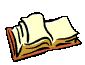 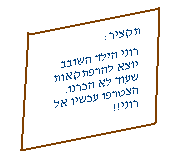 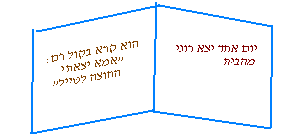 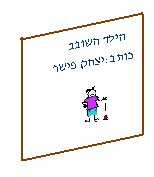 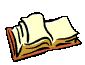 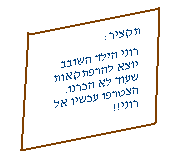 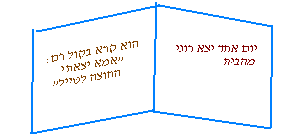 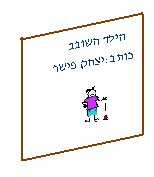 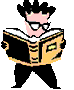 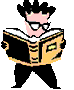 חלק רביעי – יומן קריאהקריאה ראשונה:אחרי הרבה זמן שלא קראתי ספר התחלתי לקרוא ספר מעניין שבחרתי מהספרייה.הספר "התמונה מסתכלת עלי" מסופר ע"י נערה, חיילת פרועה  אשר חזרה בשאלה ואין לה כל קשר נוסף לדת והיא מנסה למצות את החיים החילוניים מכל צד אך עושה זאת בעניים עצומות ללא גבולות וחשבונות. עצם עזיבתה של המספרת את הדת מעוררת בי התעניינות,  איך  מגיעים להחלטה הזו ויותר מזה כיצד מתמודדים בעולם החדש?! כמו כן, מקריאה ראשונה אני מרגיש שהספר לא יענה לשאלותיי, אבל הוא כן יציג לי סיפור שלם על הנערה האבודה שעליה מסופר.   חלק שני:כמו שחשבתי, הספר בינתיים אינו עונה לשאלותיי, הנערה שעדיין לא חושפת את שמה מציגה את חייה החדשים מהרגע שבו החליטה לחזור בשאלה ואת המעשים שלה, מעשים שלפי דעתי אינם הולמים נערה בגילה, לא נערה חילונית ולא נערה שחזרה בשאלה. את התנהגותה היא לא מסבירה, לפחות לא בינתיים. ושוב עולות בי שאלות חדשות, למה היא מתנהגת בצורה כזו קיצונית? האם זה חלק מהתהליך? האם כל אחד שעובר תהליך מסוג זה מתנהג בצורה קיצונית שכזו? יש לי חברה במושב אשר משפחתה הייתה משפחה דתית, לאחר שהם החליטו להיות חילוניים ולא דתיים ההתייחסות של המשפחה לדת השתנתה מקצה לקצה, במיוחד של אב המשפחה שנהייה אנטי לכל הקשור למנהגים ומצוות, דוגמה זו ועוד אחרות ששמעתי במשך חיי נותנות לי סוג של חיזוק לכך שיש קשר בין עזיבת הדת לקיצוניות בטבע האדם.   חלק שלישי: הנערה בסיפור אכן אבודה, אני מצפה לקרוא קטע מעניין בסיפור אבל כל פעם אני מתאכזב מחדש.רוב הסיפור סובב סביב המעשים הטיפשיים שהיא עושה עם החברה הטובה שלה.(אולי לא טיפשיים מנקודת מבטם של אחרים). הסיפור מתחיל בזמן שהיא חיילת בצה"ל וממשיך גם אחרי השחרור שלה, לפי דעתי הסיפור נכתב כהשראה מהשגרה שבה אנו חיים. רוב הישראלים אחרי התיכון, מתגייסים לצה"ל ולאחר מכן טסים לחו"ל. כרגע אני לקראת סוף הספר, כאשר הנערה טסה לחו"ל, לארה"ב, והיא חושבת שהיא תישאר שם מספר שנים. נראה אולי בכל זאת יהיה משהו שונה ומעניין לקרוא עליו, לפחות בסוף הספר. חלק רביעי ואחרון:מסתבר שהספר "התמונה מסתכל עלי" כתוב בצורת יומן שהכותבת שלו היא הנערה המספרת, הנערה שלא חשפה את שמה עד סוף הספר. הנערה לא הצליחה להישאר יותר מדי זמן בארה"ב, היא נכנסה לדיכאונות, עד כדי כך שהחליטה לנסות להתאבד. לאחר שכשלה בניסיון ההתאבדות היא הוחזרה בכוח הביתה, לארץ. בהמשך מסופר שהיא נכנסת לסוג של מוסד בו היא מקבלת טיפול תרופתי קבוע והיא לא מצליחה לצאת מהמצב הנפשי בו היא נמצאת, כך בעצם נגמר הסיפור.אני התאכזבתי מהספר, מהעלילה שלו, מהדמויות שהציג ומכך שלסיפור אין סוף. דבר אחד שאני כן רוצה לציין לטובה זה את שני המשפטים האחרונים המסיימים את הספר: "זה ממש עושה לי צמרמורת לחשוב שמישהו קורא את השורות האלה. אם מישהו קורא את המחברת הזו, אז שיפסיק עכשיו.יומן המסע מנקודת מבטימבחינתי כתיבת יומן המסע לא ענה על ציפיותיי. אני ציפיתי ליהנות יותר מקריאת הספר ולא נהניתי, לכן כתיבת יומן המסע נעשתה משימה קשה יותר. ציפיתי שהסיפור של הנערה המספרת יהיה סוחף יותר, אופטימי יותר, מעניין יותר, אך לאורך כל הספר סיפור החיים שלה ודרך ההצגה שלו לא עניינו אותי ואף גרמו לי לסלידה. בסופו של דבר, נושא החזרה בשאלה מאוד מעניין אותי והוא יוצר סקרנות רבה בקרבי, אך הספר לא סיפק את הסקרנות הזו.במהלך הכתיבה למדתי על עצמי שאם יש משהו שלא מעניין אותי קשה לי להמשיך לקרוא אותו ולכתוב עליו. וכן למדתי כי אני סולד מסיפורי דיכאון של אנשים שלא עשו מספיק כדי לצאת מהמצב שלהם, כאשר הם יכלו לעשות משהו בנידון אך העדיפו שלא.כאמור, משימת יומן הקריאה היא משימה מעניינת מעצם הרעיון שלה. משימת יומן הקריאה עוזרת לקורא להבין אם הוא נהנה לקרוא את הספר וכן להביע את תחושותיו בנוגע לסיפור, אשר עוזרים לו בדיעבד להזדהות עם הדמויות בסיפור מה שמעודד אותו להמשיך לקרוא ולכתוב. אך, למרות זאת, לא הייתי ממליץ לכל מורה להשתמש במשימה זו. ישנם מקרים בהם יומן המסע לא עוזר לאנשים מסוימים לעידוד הקריאה שלהם, אלא ההפך. הצורך בכתיבת הרגשות נראית לחלק מהאנשים מעמסה אשר הורסת להם את קצב הקריאה וגורמת להם לתהות בנוגע להמשך קריאת הספר.בדיקת יומן מסע נראית למראית עין כמשימה קלה. אך אדם אשר כותב יומן מסע, כותב הרבה על הרגשות שלו ועל התפישות שלו, לכן אני חושב שבגלל סיבה זו קשה לתת ציון על היומן. למרות זאת, ניתן להבחין  במידת התחברות כותב יומן המסע לספר ובהתאם להבין את מידת היסחפותו בכתיבה. זאת אומרת אדם שאהב את הספר ייסחף יותר לכתיבת היומן מאשר אדם שלא נהנה מספיק מהספר. לכן יש לתת ציון בהתאם ליחס הדברים. בנוסף לכך אפשר לתת ציון על ניסוח הכתיבה.אני חושב שאין להגביל את כתיבת יומני המסע. כפי שכתבתי, ישנם אנשים שכתיבת היומן עוזרת להם ויש אנשים שההפך, לכן מי שירצה לכתוב עוד אמורה להיות לו גישה לכתיבת יומני מסע נוספים ומי שמעדיף לא לכתוב יכול להסתפק בניסיון כתיבת יומן אחד ותו לא.בנוסף לכך יש לתת הכוונה בנוגע לאפשרויות בכתיבת היומן, אך עם זאת גם לתת יד חופשית בכתיבה. יש לתת לאדם שכותב לכתוב יותר על מה שעניין אותו יותר בספר או לכתוב יותר מהרגיל או פחות. יש לזרום עם הכתיבה ולא להעמיד יותר מדי גבולות.    חלק אחרון – סיום:היום, אני חושב ומרגיש שהשנה הייתה, כפי שכבר כתבתי, שנה פורייה ומעניינת בכל המובנים. למרות כל הקשיים שעמדו בפניי, אני מרגיש שלמדתי הרבה דברים חדשים בחיי, על עצמי ועל האטרקציה הבין אישית שלי.אני יכול לומר עכשיו בוודאות שאני שמח שבחרתי במקצוע זה. אני יודע שיש עוד דרך ארוכה בפני, אבל ההרגשה היא שאת השלב הראשון שמבחינתי הוא "המדרגה הגבוהה ביותר שהייתה עלי לעבור" עברתי בשלום ולמדתי ממנה הרבה.ישנם נושאים רבים עימם אני צריך להתמודד, מבחינת האשיות שלי, נושאים שיכולים כל יום לגרום לי להרגיש שאני טועה בדרכי. לכן אני מרגיש שאני צריך לדבוק במטרה ולשנות את התפישה שלי בנוגע לנושאים אלו, למשל הביטחון העצמי שלי. אני יודע שזה יהיה הנושא הבא עימו אני אתמודד בשנה הבאה, ואני מקווה שגם בשנה הבאה יהיה מי שיעמוד לצידי ויעזור לי להתפתח. במיוחד בנוגע לכך אני רוצה לומר לך תודה, שרה. גם כאשר עמדתי לוותר לעצמי את לא ויתרת לי. גם אם זה היה בנוגע ללימודים וגם אם לחיי הפרטיים.למדתי ממך לא לתת יחס לדברים שאם אני אתייחס אליהם בכובד ראש אני אפיל את עצמי, אם זה לוותר על להיכנס לשיעור בגלל מצב רוח או לוותר על מקומי בעבודה שלי בגלל שקשה.אני מצפה ששנה הבאה אני אלמד דברים נוספים על עצמי, שאני אגבש עמדות בנוגע לדרך בה אני רוצה לפתח את עצמי בדרכי ההוראה ומפה רק לעלות וכן אני מצפה לקבל כלים נוספים שיעזרו לי במקצוע של הוראת שפה שנייה (זרה).